____________________________________________________________________________________________________________________________________________________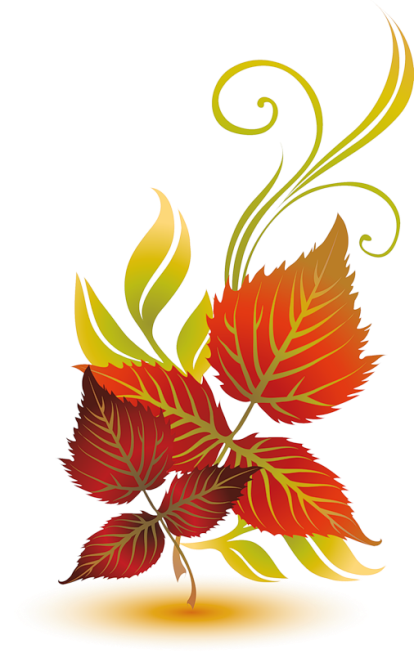 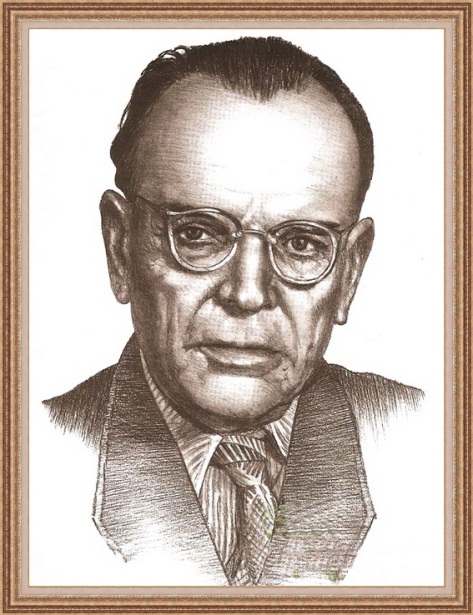 «Нам во владенье дан самый богатый,Меткий, могучий и поистине волшебный язык.Языку мы учимся и должны учитьсяНепрерывно до последних дней своей жизни»                                                  К.Паустовский.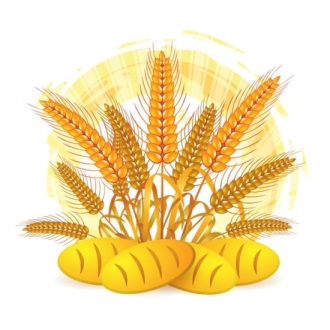 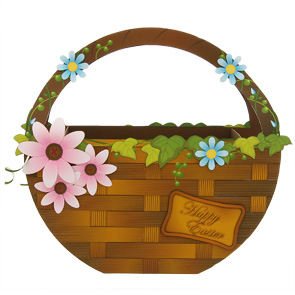 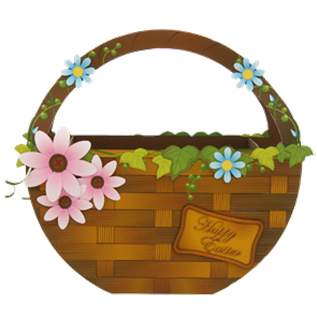 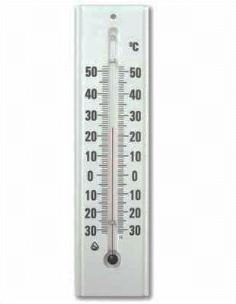 В каждом языке своё количество падежей. В английском - 2, в немецком - 4, в венгерском - 22, а в одном из кавказских языков – табасаранском - насчитывается около 44 падежей. В русском языке их количество тесно связано с тем, каким образом выражается падеж. В русском языке падеж выражается окончанием.Понятие «падеж» возникло в древнегреческой грамматике. В древнегреческом языке было четыре падежа: именительный, родительный, дательный, винительный.Древнегреческая традиция оказала влияние на латинскую. В латинском языке было пять падежей: именительный, родительный, дательный, винительный, отложительный.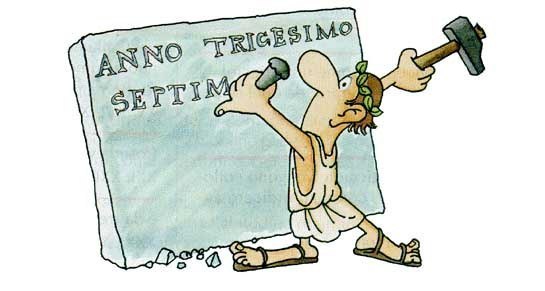 Когда появились грамматики славянских языков, составленные по модели греческих и латинских, отложительный падеж заменили творительным, а «лишний» предложный добавили в конце.Упал с яблон... (_________), в сахар…(_________), шли по тропинк… (_________), вышел с огород… (_________), из морков…(_________), купались в речк... (_________), из картошк…(_________), собирай по ягодк…(_________), о картофел…(_________), на кабачк…(_________),  в тыкв…(_________), к  берез…(_________), в фасол…(_________), о ягод…(_________), из речк…(_________).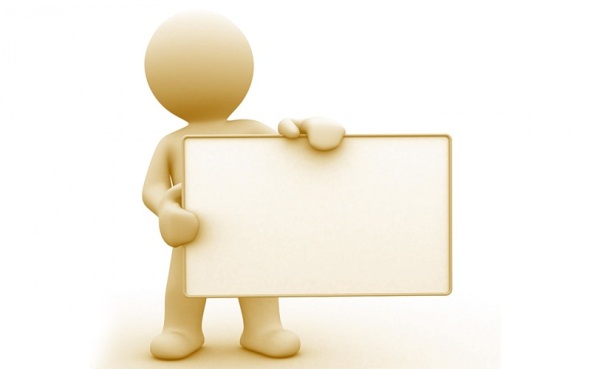 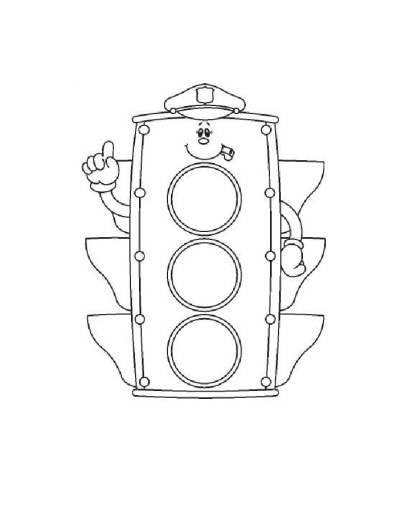 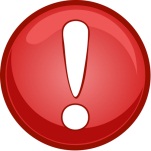 Оценочный лист. Домашнее задание.- синквейн «Имя существительное».- Волшебное путешествие в страну знаний, стр. 36 – 39, внеклассное чтение.- стр. 39, задание №2.- повторить памятку «Имя существительное».три «ОПАСНЫХ» падежатри «ОПАСНЫХ» падежатри «ОПАСНЫХ» падежатри «ОПАСНЫХ» падежа1 склонение2 склонение3 склонениеР.п.- Ы, - И-- ИД.п.- Е-- ИП.п.- Е- Е- И1 склонение2 склонение3 склонениеИм.п.рябинапомидорфасольР.п.Д.п.В.п.Т.п.П.п.Критерии оценивания:Умею  +Затрудняюсь -Критерии оценивания:Умею  +Затрудняюсь -Умею выделять имя существительное Умею определять вопросы, на которые отвечает имя существительное.Умею изменять  имя существительное по числам и падежамУмею определять начальную форму имени существительного Умею определять постоянные признаки  имени существительного.Умею определять  непостоянные признаки  имени существительного.Умею писать безударные падежные окончания имен существительных.Умею склонять (изменять по падежам) имя существительное.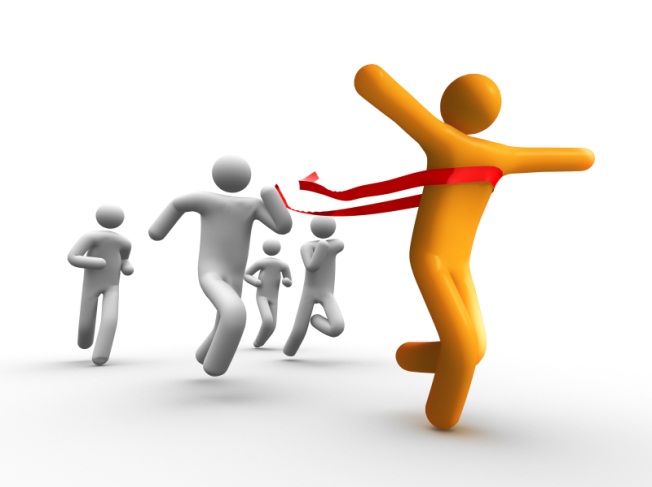 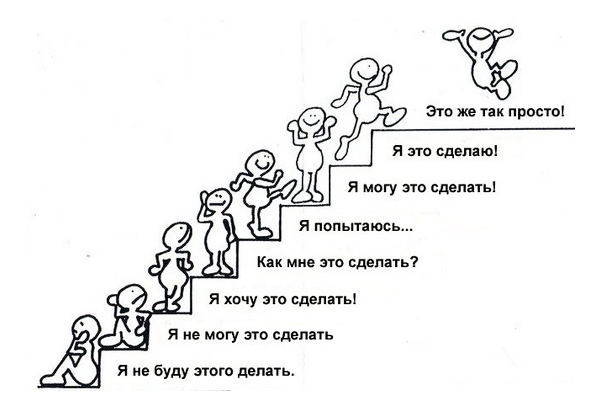 